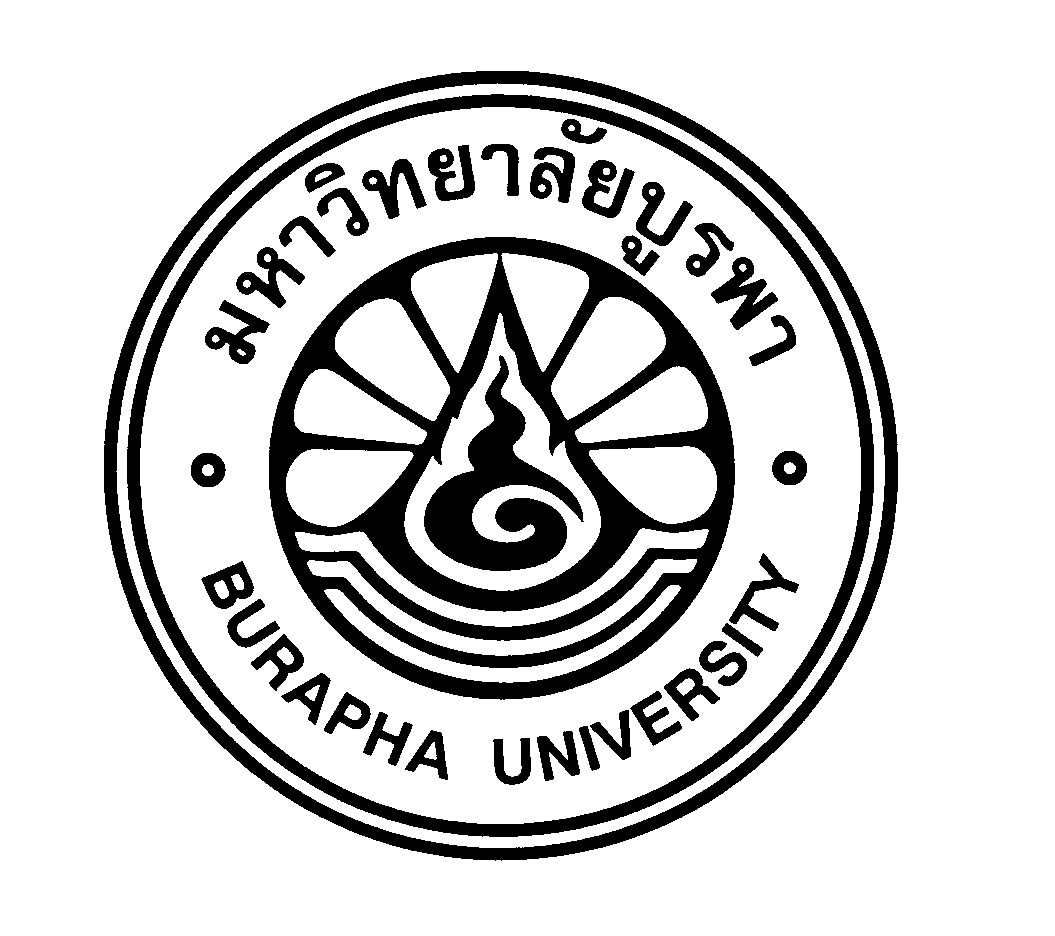 แบบคำร้องข้อตกลงการใช้ตัวอย่างชีวภาพมหาวิทยาลัยบูรพา----------------------------------------------------------------------------------------------------------------------------ข้อตกลงนี้ทำขึ้นเพื่อรักษาสิทธิในตัวอย่างชีวภาพของ ……………………………………….................……..…… (ซึ่งต่อไปในบันทึกข้อตกลงนี้ เรียกว่า “ผู้จัดหา”) ฝ่ายหนึ่ง ซึ่งยินยอมจะให้ตัวอย่างชีวภาพแก่……………………………………….................……..…… (ซึ่งต่อไปในบันทึกข้อตกลงนี้ เรียกว่า “ผู้รับ”) อีกฝ่ายหนึ่งชื่อของผู้รับตัวอย่างชีวภาพ:1. …………………………………………………………………………………………………………………….…………………….....……ที่อยู่ : .................................................................................................................................................................ชื่อของผู้จัดหาตัวอย่างชีวภาพ:1. …………………………………………………………………………………………………………………………………………......……ที่อยู่ : .................................................................................................................................................................ตัวอย่างชีวภาพที่จัดเตรียมให้ คือ ......................................................................................................................ทั้งสองฝ่ายได้ทำบันทึกข้อตกลงกันในเรื่องดังต่อไปนี้1. ตัวอย่างชีวภาพเป็นทรัพย์สินของผู้จัดหาตัวอย่างชีวภาพแต่เพียงผู้เดียว และใช้ประโยชน์เพื่อการศึกษาวิจัยเท่านั้น ผู้รับตัวอย่างชีวภาพจะไม่มีสิทธิใด ๆ ในตัวอย่างชีวภาพนอกเหนือจากที่กล่าวไว้ในข้อตกลงนี้กรรมสิทธิ์ในตัวอย่างชีวภาพที่เกิดขึ้นจากการเปลี่ยนแปลง แก้ไขตัวอย่างชีวภาพ และรายได้ที่เกิดขึ้นจากการนำตัวอย่างชีวภาพไปก่อให้เกิดประโยชน์ในเชิงพาณิชย์ ไม่ว่าจะโดยทางตรงหรือโดยทางอ้อม ให้ทั้งสองฝ่ายมีการเจรจาตกลงกันด้วยความเป็นธรรม ทั้งนี้ขึ้นอยู่กับ ก) การสนับสนุนให้เกิดความคิดสร้างสรรค์ในการเปลี่ยนแปลง แก้ไขนั้น และ ข) กฎหมายระเบียบและข้อกำหนดที่ใช้บังคับกับนักวิจัยนั้น2. ผู้รับตัวอย่างชีวภาพจะใช้ตัวอย่างชีวภาพเพื่อประโยชน์ในทางการค้นคว้า วิจัย ตามที่ระบุในข้อตกลงนี้เท่านั้น และจะไม่นำไปใช้เพื่อประโยชน์ในเชิงพาณิชย์ หรือ ที่ไม่เกี่ยวด้วยวิทยาศาสตร์ทางทหาร หรืออนุญาตช่วงต่อไปยังบุคคลที่สาม เว้นเสียแต่ว่าได้รับอนุญาตจากผู้จัดหาตัวอย่างชีวภาพนั้นเสียเอง3. ผู้รับตัวอย่างชีวภาพจะไม่นำตัวอย่างชีวภาพ และหรือข้อมูลความลับที่เกี่ยวเนื่องกับตัวอย่างชีวภาพไปใช้ในการค้นคว้าวิจัยที่เป็นการให้คำปรึกษา  การอนุญาตให้หน่วยงานภายนอกใช้สิทธิหรือการถ่ายโอนข้อมูล การส่งต่อข้อมูลนำออกหรือเปิดเผยข้อมูลไปยังบุคคลอื่น โดยไม่ได้รับอนุญาตเป็นลายลักษณ์อักษรจากผู้จัดหาตัวอย่างชีวภาพ4. ในการนำผลการวิจัยไปตีพิมพ์เผยแพร่ในเอกสารหรือสื่อใด ๆ ผู้รับตัวอย่างชีวภาพตกลงยินยอมมอบสำเนาเอกสารผลงานตีพิมพ์ให้กับผู้จัดหาตัวอย่างชีวภาพทุกฉบับ ซึ่งจะต้องประกอบด้วยผลการวิจัยที่ได้จากการใช้ การเปลี่ยนแปลง แก้ไข ตัวอย่างชีวภาพไม่ว่าโดยทางตรงหรือทางอ้อม ผู้รับตัวอย่างชีวภาพจะต้องลงข้อความไว้ในกิตติกรรมประกาศเพื่อให้เกียรติผู้จัดหาตัวอย่างชีวภาพ ในฐานะสถาบันเจ้าของตัวอย่างชีวภาพ ในการตีพิมพ์ผลงานวิจัยดังกล่าว5. เนื่องจากตัวอย่างชีวภาพเป็นสิ่งที่ได้มาจากการทดลองอยู่แล้วโดยสภาพ จึงไม่มีแสดงตนและรับประกันใด ๆ ไม่ว่าโดยชัดแจ้งหรือโดยปริยายที่เกิดขึ้นสำหรับการนำออกขาย หรือสภาพที่เหมาะสมเพื่อการใดการหนึ่งโดยเฉพาะ หรือการละเมิดสิทธิบัตร ลิขสิทธิ์ เครื่องหมายการค้า หรือสิทธิในทรัพย์สินทางปัญญาใด ๆ จากการใช้ตัวอย่างชีวภาพนั้น ไม่ว่าในเหตุใด ๆ ผู้จัดหาตัวอย่างชีวภาพไม่มีหน้าที่รับผิดชอบต่อการใช้เช่นว่านั้น และหากมีการรบกวนสิทธิเกิดขึ้น ผู้รับตัวอย่างชีวภาพตกลงยินยอมจะรับผิดชอบต่อผู้จัดหาตัวอย่างชีวภาพในการปกป้องเยียวยาค่าเสียหายให้พ้นจากความสูญเสีย การเรียกร้อง ความเสียหาย ความรับผิดใด ๆ ซึ่งอาจเกิดขึ้นจากการที่ผู้รับตัวอย่างชีวภาพหรือลูกจ้างหรือตัวแทนใช้ เก็บรักษา และขายตัวอย่างชีวภาพนั้น หรือ ต้องถูกบุคคลที่สามเรียกร้องหรือฟ้องร้อง  เว้นเสียแต่ว่าความสูญเสีย ความเสียหาย หรือความรับผิดนั้น เป็นผลโดยตรงจากความประมาทเลินเล่อหรือการกระทำผิดกฎหมายของผู้จัดหาตัวอย่างชีวภาพนั้นเอง6. ข้อตกลงนี้จะสิ้นสุดลงเมื่อ    ก) เมื่องานวิจัยที่ต้องใช้ตัวอย่างชีวภาพสิ้นสุดลงแล้ว หรือ    ข) เมื่อครบกำหนด 30 วันนับแต่ได้รับหนังสือทวงถามจากอีกฝ่ายหนึ่ง หรือ    ค) ณ วันที่กำหนดไว้แน่นอน ในกรณีดังต่อไปนี้หากข้อตกลงนี้สิ้นสุดลง ตามข้อ 6 ก) และ 6 ข) ผู้รับตัวอย่างชีวภาพ จะต้องยุติการใช้ตัวอย่างชีวภาพ และจะทำตามคำสั่งของผู้จัดหาตัวอย่างชีวภาพ หรือจะส่งคืน หรือทำลายสิ่งที่เปลี่ยนแปลงแก้ไข หรือที่ยังคงเหลืออยู่ทั้งหมด และในกรณีผู้จัดหาตัวอย่างชีวภาพ เป็นฝ่ายบอกเลิกตาม ข้อ 6 ข) ทั้งนี้ต้องมิใช่กรณีการผิดสัญญา หรือการเสี่ยงต่อการเกิดอันตรายต่อสุขภาพของผู้ป่วย เมื่อผู้รับตัวอย่างชีวภาพร้องขอผู้จัดหาตัวอย่างชีวภาพ จะขยายระยะเวลาของการสิ้นสุดสัญญาออกไปอีก 1 ปี เพื่อให้งานวิจัยได้สำเร็จลุล่วงไปเมื่อบันทึกข้อตกลงนี้สิ้นสุดลงหรือเมื่อได้รับการร้องขอ ผู้รับตัวอย่างชีวภาพจะต้องไม่ใช้ตัวอย่างชีวภาพนี้ อีกต่อไป และจะทำตามคำสั่งของผู้จัดหาชีววัตถุ หรือจะส่งคืนหรือทำลายตัวอย่างชีวภาพ ที่ยังคงเหลืออยู่ความครอบครอง รวมทั้งจะส่งคืน หรือทำลาย สำเนาตัวอย่าง และรูปจำลองของตัวอย่างชีวภาพนั้นและให้คำรับรองแก่ผู้จัดหาตัวอย่างชีวภาพด้วยว่าได้มีการทำลายสิ่งดังกล่าวเช่นว่านั้น เป็นที่เรียบร้อยแล้วในนามของนักวิทยาศาสตร์ ผู้จัดหานักวิทยาศาสตร์ ผู้รับลงชื่อ........................................................(                                           )ตำแหน่งวันที่ ……....../....………………./………….ลงชื่อ........................................................(                                           )ตำแหน่งวันที่ ……....../....………………./………….สถาบัน ผู้จัดหาสถาบัน ผู้รับลงชื่อ........................................................(                                           )ตำแหน่งวันที่ ……....../....………………./………….ลงชื่อ........................................................(                                           )ตำแหน่งวันที่ ……....../....………………./………….